Task B: Read the text aloud in Japanese and record your voice.
がくねんまつテストわたしの高校では、3月5日から8日まで　がくねんまつテストがありました！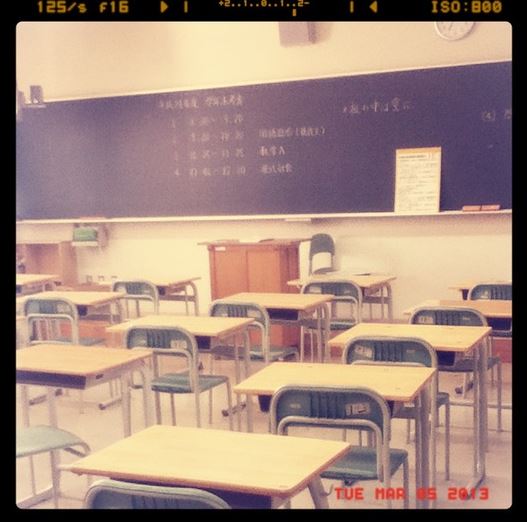 わたしのかもくは、こく語、こてん、すう学Ⅰ、すう学Ａ、えい語Ⅰ、えい語α、かがく（りか）、しゃかい、ちり、オーラルコミュニケーション、ほけんたいいくです。ぜんぶで　11のかもくを　べんきょうします。テストの一しゅうかんまえから、ぶかつは　きんしです。わたしは　かがく（りか）と　すう学が　にがてです。だから、とてもしんぱいです(´・_・`)ライター：ｎｕｔｓ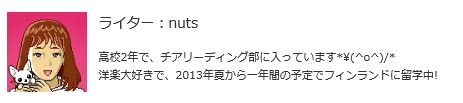 高校2年せいです。ぶかつは　チアリーディングぶです。おんがくが好きです。いま、フィンランドの学校で、べんきょうします。Vocab:がくねんまつテストこてん＊かがくちりオーラルコミュニケーションほけんたいいく一しゅうかんまえきんししんぱいRead the texts in Japanese with Task A student. 
Read the text aloud and record your voice on the PPT or other file. 
Make up a summary as below:
Name
Date of the event
Who is involved?
What is happening?
How is it done?
Any costume or uniform to be worn